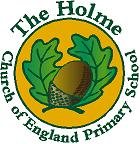 CLASS TEACHER PERSON SPECIFICATION The Holme Primary School is committed to safeguarding and promoting the welfare of children and young people and expects all staff and volunteers to share this commitmentCriteriaQualities Evidence QUALIFICATIONSQualified Teacher StatusEducated to Degree levelClear DBS check on appointmentExperience of teaching in EYFS/Reception classExperience of teaching in KS1 (Desirable)Application FormDocumentary EvidenceKNOWLEDGE AND UNDERSTANDINGHave a clear understanding of the new Statutory framework for the Early Years Foundation StageTo have a clear understanding of the new National Curriculum and its application.A good understanding of how children learnA knowledge of strategies that enable the teacher to teach mixed ability pupils within the same class and provide work which is differentiated to cater for the entire ability range. Knowledge and understanding of EYFS Curriculum and its applicationA knowledge of effective behaviour management strategiesAn understanding of and ability to work as part of a team work ReferencesInterviewCOMMUNICATIONThe ability to communicate effectively in a verbal and written form to a range of audiences.Application FormInterviewSKILLS AND APTITUDESThe ability to teach a wide range of subjects across the primary age range.To be able to use effectively a variety of teaching and organisational styles and resources including ICT.To have the ability to develop and maintain good professional relationshipsContribute positively to curriculum development.Ability to set high standards and expectations for pupil progress and attainment by providing a role model for staff and pupils. Ability to motivate and inspire pupilsAbility to deal sensitively with people and resolve conflicts.Ability to work with and deploy staff and resources effectively.Application FormReferencesInterviewSpecific Qualifications or experienceDISPOSITIONTo be committed to raising the levels of achievement of children of all abilitiesAble to work as part of a teamTo be committed to promoting the ethos and values of the schoolAbility to work under pressure and prioritise effectivelyCommitment to maintaining confidentiality at all timesCommitment to safeguarding and equalityApplication FormReferencesInterviewPERSONAL QUALITIESPassionate about Learning and TeachingA commitment to getting the best outcomes for all pupils and promoting the ethos and values of the schoolCommitment to maintaining confidentiality at all timesCommitment to safeguarding and equalityDisplays warmth, care and sensitivity in dealing with childrenOpen minded, self-evaluative and adaptable to changing circumstances and new ideasAble to enthuse and reflect upon experienceWillingness to be involved in the wider life of the schoolAbility to prioritiseGood interpersonal/communication skillsWhen all the above fail, to maintain good sense of humour, a willingness to learn and the will to continue to strive for excellenceApplication FormReferencesInterview